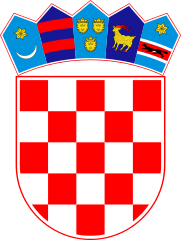 KLASA: 112-01/21-01/2URBROJ: 2178/02-04-21-4Bebrina, 8. ožujka 2021. godineSukladno članku 19. Zakona o službenicima i namještenicima u lokalnoj i područnoj (regionalnoj) samoupravi („Narodne Novine“ br. 86/08, 61/11, 04/18 i 112/19), daju se slijedećiOPIS POSLOVA I PODACI O PLAĆI ZA OBJAVLJENI OGLAS ZA PRIJAM U SLUŽBU NA ODREĐENO VRIJEME ZA RADNO MJESTO KOMUNALNI DJELATNIKPročelnica Jedinstvenog upravnog odjela općine Bebrina je, sukladno odredbama Zakona o službenicima i namještenicima u lokalnoj i područnoj (regionalnoj) samoupravi („Narodne Novine“ br. 86/08, 61/11, 04/18 i 112/19) objavila oglas za prijam na radno mjesto komunalni djelatnik- ostala radna mjesta za koja je kao uvjet propisana niža stručna sprema ili osnovna škola u Jedinstveni upravni odjel općine Bebrina, 3 izvršitelja/ice na određeno vrijeme u trajanju do najduže šest mjeseci uz obvezni probni rad od 2 (dva) mjeseca.Oglas je objavljen na stranicama Hrvatskog zavoda za zapošljavanje, Područnog ureda Slavonski Brod i na web stranici općine Bebrina, www.bebrina.hr. Od dana objave na stranicama Hrvatskog zavoda za zapošljavanje počinje teći rok od 8 dana za podnošenje prijava na oglas.OPIS POSLOVA RADNOG MJESTAčišćenje, održavanje i uređivanje javnih površina na području općine, a posebno se to odnosi na javne površine oko društvenih domova, sportskih i drugih javnih objekatakošnja trave na javnim površinamakošnja trave na  grobljima krčenje grmlja i višegodišnjeg bilja uz nerazvrstane ceste, poljske putove, odvodne kanale, sportska igrališta i sličnoodržavanje ograda i metalnih konstrukcija na i oko objekata o kojima brine općina uređenje i održavanje dječjih igrališta čišćenje snijega odnosno održavanje nerazvrstanih cesta, pješačkih staza oko javnih objekata u zimskom periodu ostali komunalni poslovi za koje se ukaže potreba, a namještenik u okviru svojih vještina i znanja to može obaviti, PODACI O PLAĆI RADNOG MJESTASukladno odredbama članka 8. Zakona o plaćama u lokalnoj i područnoj (regionalnoj) samoupravi („Narodne novine“ broj 28/10.) plaću za radno mjesto komunalnog djelatnika čini umnožak koeficijenta složenosti poslova radnog mjesta na koje je namještenik raspoređen i osnovice za obračun plaće, uvećan za 0,5% za svaku navršenu godinu radnog staža.NAČIN OBAVLJANJA PRETHODNE PROVJERE ZNANJA I SPOSOBNOSTI KANDIDATAZa kandidate prijavljene na oglas koji su podnijeli pravodobnu i potpunu prijavu te ispunjavaju formalne uvjete natječaja provesti će se prethodna provjera općeg znanja koja obuhvaća:pisani test iz općeg znanjaPostupak testiranja provest će Povjerenstvo za provedbu prijema namještenika u službu. O rezultatima testiranja kandidati će biti obaviješteni putem web stranice Općine Bebrina. Poziv za testiranje bit će objavljen najmanje 5 dana prije testiranja na web stranici www.bebrina.hr  i oglasnoj ploči Općine Bebrina.Po dolasku na prethodnu provjeru znanja, kandidati su obvezni dati na uvid odgovarajući identifikacijski dokument (osobnu iskaznicu, putovnicu). Kandidati koji ne mogu dokazati svoj identitet, osobe koje ne ispunjavaju formalne uvjete oglasa, kao i osobe koje nisu podnijele prijavu na oglas za radno mjesto za koje se provodi prethodna provjera znanja, ne mogu pristupiti provjeri.Smatra se da je kandidat koji je ispunio formalne uvjete, a koji nije pristupio prethodnoj provjeri znanja, povukao prijavu na oglas.Za vrijeme testiranja kandidatima nije dopušteno:koristiti se bilo kakvom literaturom odnosno bilješkamakoristiti mobitel ili druga komunikacijska sredstvanapuštati prostoriju u kojoj se provodi provjerarazgovarati s ostalim kandidatima ili na drugi način remetiti mir i red.Ako se kandidat ponaša neprimjereno i/ili prekrši neko od prethodno opisanih pravila, biti će udaljen sa testiranja, a njegov rezultat i rad Povjerenstvo za provedbu prijema namještenika u službu  neće bodovati.Pisani dio testiranja čini provjera poznavanja općeg znanja kandidata.Smatra se da je kandidat položio test ako je ostvario najmanje 50% bodova.Nakon provedenog postupka pisanog dijela testiranja Povjerenstvo za provedbu prijma namještenika u službu utvrđuje rang-listu kandidata prema ukupnom broju bodova ostvarenom na testiranju te ju dostavlja Pročelnici Jedinstvenog upravnog odjela Općine Bebrina uz Izvješće o provedenom postupku koje potpisuju svi članovi Povjerenstva.Objava:Mrežna stranica www.bebrina.hrPismohrana.